DATUM: Ponedeljek, 18. 05. 2020PREDMET: SLJ – 2 uriRAZRED: 6. aSPOZNAVAMNAVODILA ZA DELOMOJI IZDELKIDRAMATIKAPravopis in slovnica – utrjevanjeDomače branje – priprava na pisanje prvoosebne pripovediDober dan! Nov dan v novem tednu, nadaljujemo po ustaljenih tirnicah in korakamo po poti k zaključku šolskega leta. 1. Kaj pomaga, drugo znati, temu, ki ne zna pisati.REŠITVE: 10. ZEMLJEPISNO IME PREBIVALEC PREBIVALKAPrimorska          Primorec           PrimorkaAjdovščina         Ajdovec            AjdovkaDolenjska           Dolenjec          DolenjkaTrst                    Tržačan            TržačankaNovo mesto     Novomeščan    NovomeščankaBrežice               Brežičan          BrežičankaMaribor             Mariborčan          MariborčankaVelenje              Velenjčan           VelenjčankaMežica                Mežičan              MežičankaIdrija                    Idrijčan              IdrijčankaEvropa                 Evropejec         Evropejka11. a) morab) morašc) morem, moramč) morešd) mora12. b) Dese Muckc) France Bevk, Slovenecč) Markad) Simon Gregorčič, Josip Jurčiče) Primož13. a) iz vasi Bobenb) v moj rodni Bregc) skozi Podplatč) iz Črne domad) skozi Cesto14. a) Italijanovb) Koprčanovc) Angleževč) Dolenjkinod) Avstralčevoe) Mariborčankino15. b) Hudo mravljico, En hud pesjan je živelc) Veseli šolič) Princeska z napako, Janja Vidmard) Gorenjski banki16. a) Nadaljnji dogodki bodo pokazali, kdo ima prav.b) Mama je rekla, da bomo naslednji teden praznovali dedkovo devetdesetletnico.c) Pred teto Ano je življenjska odločitev.č) Sonce je pokukalo izza oblakov in brezskrbno so nadaljevali pohod.d) Od razburjenja si je začela gristi zgornjo ustnico.e) Ker rad bere knjige, mu pravijo knjižni molj.17. tristo triintrideset, dvestopetinšestdeseti, dve, dvaindvajseti, dva tisoč dvanajst, šest tisočsedemsto sedeminšestdeseti18. Pa je vprašal: „Kje je moj zob?” Izvlekel sem ga iz lobanje in mu ga ponudil: „Na, tu ga imaš.” Rekel mi je: „Hvala, ti si pa res prijatelj.”Vprašal je, kje je njegov zob. Izvlekel sem ga iz lobanje in mu ga ponudil. Zahvalil se mi je in rekel, da sem res pravi prijatelj.19. a) Česa mi še nisi napisala?b) Do koga se je grdo obnašala?c) S čim si se umazal?č) Pri kom bomo praznovali novo leto?d) O čem premišljuješ?e) S čim si se počesal?2.Domače branjePriprava na zaključek predstavitve.Po razgovoru o  filmu Gajin svet – priprava na pisanje prvoosebne pripovedi.Kaj je prvoosebna pripoved?Kdo je pripovedovalec?Pripovedovalec je tisti glas v pripovednem delu, ki govori zgodbo.Pripovedovalca ne smemo enačiti s pisateljem. Ta je pripovedovalec književnega dela le takrat, kadar pripoveduje o dogodkih iz svojega življenja (t. i. avtobiografsko delo). Pripovedovalec, ki o književnem dogajanju ve vse in pozna tudi misli ter čustva književnih oseb, je vsevedni pripovedovalec. Če zgodbo pripoveduje ena od književnih oseb v prvi osebi, pravimo, da ima delo prvoosebnega pripovedovalca.Kdo je 1. oseba? Utrjuješ znanje iz pravopisa in slovnice.Pripravi SDZ in začni s preverjanjem rešitev nalog od 10. do 19. nalogePri preverjanju rešitev upoštevaj:Uporabi rdeče pisalo.Obkljukaj pravilno rešitev.Z rdečim vnesi popravke pri morebitni napaki.Poistovetenje z enim od osrednjih likov: – opiši njeno, njegovo    osebnost, ravnanje – dodaj utemeljitve za      ravnanja.Pripravi si MV za zapis prvoosebne pripovedi.oseba – JAZ.DRAMATIKAPravopis in slovnica – utrjevanjeDomače branje – priprava na pisanje prvoosebne pripovediDober dan! Nov dan v novem tednu, nadaljujemo po ustaljenih tirnicah in korakamo po poti k zaključku šolskega leta. 1. Kaj pomaga, drugo znati, temu, ki ne zna pisati.REŠITVE: 10. ZEMLJEPISNO IME PREBIVALEC PREBIVALKAPrimorska          Primorec           PrimorkaAjdovščina         Ajdovec            AjdovkaDolenjska           Dolenjec          DolenjkaTrst                    Tržačan            TržačankaNovo mesto     Novomeščan    NovomeščankaBrežice               Brežičan          BrežičankaMaribor             Mariborčan          MariborčankaVelenje              Velenjčan           VelenjčankaMežica                Mežičan              MežičankaIdrija                    Idrijčan              IdrijčankaEvropa                 Evropejec         Evropejka11. a) morab) morašc) morem, moramč) morešd) mora12. b) Dese Muckc) France Bevk, Slovenecč) Markad) Simon Gregorčič, Josip Jurčiče) Primož13. a) iz vasi Bobenb) v moj rodni Bregc) skozi Podplatč) iz Črne domad) skozi Cesto14. a) Italijanovb) Koprčanovc) Angleževč) Dolenjkinod) Avstralčevoe) Mariborčankino15. b) Hudo mravljico, En hud pesjan je živelc) Veseli šolič) Princeska z napako, Janja Vidmard) Gorenjski banki16. a) Nadaljnji dogodki bodo pokazali, kdo ima prav.b) Mama je rekla, da bomo naslednji teden praznovali dedkovo devetdesetletnico.c) Pred teto Ano je življenjska odločitev.č) Sonce je pokukalo izza oblakov in brezskrbno so nadaljevali pohod.d) Od razburjenja si je začela gristi zgornjo ustnico.e) Ker rad bere knjige, mu pravijo knjižni molj.17. tristo triintrideset, dvestopetinšestdeseti, dve, dvaindvajseti, dva tisoč dvanajst, šest tisočsedemsto sedeminšestdeseti18. Pa je vprašal: „Kje je moj zob?” Izvlekel sem ga iz lobanje in mu ga ponudil: „Na, tu ga imaš.” Rekel mi je: „Hvala, ti si pa res prijatelj.”Vprašal je, kje je njegov zob. Izvlekel sem ga iz lobanje in mu ga ponudil. Zahvalil se mi je in rekel, da sem res pravi prijatelj.19. a) Česa mi še nisi napisala?b) Do koga se je grdo obnašala?c) S čim si se umazal?č) Pri kom bomo praznovali novo leto?d) O čem premišljuješ?e) S čim si se počesal?2.Domače branjePriprava na zaključek predstavitve.Po razgovoru o  filmu Gajin svet – priprava na pisanje prvoosebne pripovedi.Kaj je prvoosebna pripoved?Kdo je pripovedovalec?Pripovedovalec je tisti glas v pripovednem delu, ki govori zgodbo.Pripovedovalca ne smemo enačiti s pisateljem. Ta je pripovedovalec književnega dela le takrat, kadar pripoveduje o dogodkih iz svojega življenja (t. i. avtobiografsko delo). Pripovedovalec, ki o književnem dogajanju ve vse in pozna tudi misli ter čustva književnih oseb, je vsevedni pripovedovalec. Če zgodbo pripoveduje ena od književnih oseb v prvi osebi, pravimo, da ima delo prvoosebnega pripovedovalca.Kdo je 1. oseba? Utrjuješ znanje iz pravopisa in slovnice.Pripravi SDZ in začni s preverjanjem rešitev nalog od 10. do 19. nalogePri preverjanju rešitev upoštevaj:Uporabi rdeče pisalo.Obkljukaj pravilno rešitev.Z rdečim vnesi popravke pri morebitni napaki.Poistovetenje z enim od osrednjih likov: – opiši njeno, njegovo    osebnost, ravnanje – dodaj utemeljitve za      ravnanja.Pripravi si MV za zapis prvoosebne pripovedi.oseba – JAZ.Za lažjo pripravo na pisanje ti v branje ponujam prvoosebno Vidino pripoved-(Zgodbo lepe vide poznaš.)V sredo, 20. 5. 2020 bomo preko video seje pisali pripoved, ki mi jo boste takoj po zaključku ure poslali po e-pošti.Jutri vam po e-pošti pošljem navodila za pisanje.Izberi si enega od filmskih junakov.Razmisli:o njegovih osebnostnih lastnostih, o njegovih ravnanjih in motivih zanje.Razvijaj zgodbo enega od filmskih junakov, junakinj.Preglej pripravljen miselni vzorec in ga dopolni z bistvenimi podatki.NAMENI UČENJA – Učim se:Ob ogledu slediti dogajanju, ločiti glavno vlogo od drugih vlog,po video zvočnih informacijah si oblikovati predstavo književnih oseb (njihovih osebnostnih lastnosti, motivov za njihovo ravnanje),povzemati, kaj se ji je zgodilo.Odpravljanja pravopisnih, oblikoslovnih, skladenjskih in slogovnih pomanjkljivostih v povedih.KRITERIJI USPEŠNOSTI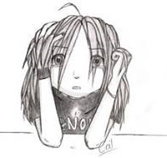 Uspešen/-a bom, ko bom:Uspešno delo ti želim.M. AnzelcOVREDNOTI SVOJE DELO:Kaj sem se danes učil/-a? Kaj mi je šlo dobro? Bi kaj želel/-a predlagati? V zvezek:zapiši – samoevalviraj – razmišljaj.(Odgovarjaš na vprašanja vrednotenja svojega dela.)